COMPASS REAL ESTATE GROUPInformation for SellersThe Compass Sales ProcessWhat to expectProper PricingProper pricing, aggressive yet highly connected to value, will guarantee that you receive top dollar for your property. You will receive a market analysis of comparable properties and frequent updates on market conditions.Customized Marketing StrategyWe design a comprehensive marketing program to maximize the exposure of your property to qualified buyers and within the brokerage industry.Showcasing Your HomeYour agent will work with you to showcase your property for sale, including tips on staging or modifications that can enhance appeal.Open HouseYour agent will recommend having Open Houses to which the brokerage community is invited. Open Houses offer access to busy agents who seek a specific property for their customers. We may also recommend hosting several buyer Open Houses, scheduled at your convenience and highly publicized. Your agent will coordinate, oversee, and manage the entire showing process.Real time ReportingIn addition to 24/7 information available on Compass.com, your agent will keep in regular contact regarding all developments concerning the sale of your property.Bid ManagementBid management is a key skill in today’s complex market and we train our agents to use the bidding process to maximize the value of your property.Contract ProcessWe will recommend an attorney or work with yours, providing any information he or she may need to facilitate a smooth and prompt contract signing and closing.Board Package PreparationWe ensure that the Board Package is assembled and submitted promptly, and that the purchasers appear to their best advantage. Our senior management team reviews and advises on all Board packages.COMPASS.COM ALL INFORMATION IS FROM SOURCES DEEMED RELIABLE BUT IS SUBJECT TO ERRORS, OMISSIONS, CHANGE OF PRICE, PRIOR SALE OR WITHDRAWAL WITHOUT NOTICE. NO REPRESENTATION IS MADE AS TO ACCURACY OF ANY DESCRIPTION. ALL MEASUREMENTS AND SQUARE FOOTAGE ARE APPROXIMATE AND ALL INFORMATION SHOULD BE CONFIRMED BY CUSTOMER. AS THE EXCLUSIVE AGENT, COMPASS REPRESENTS THE SELLER OF THE PROPERTY.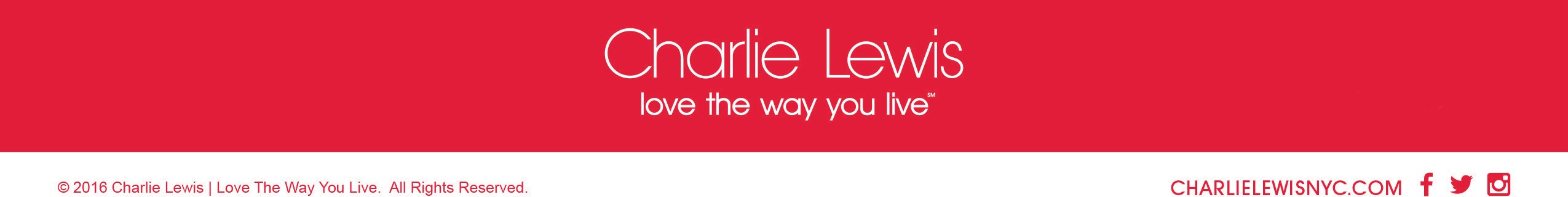 